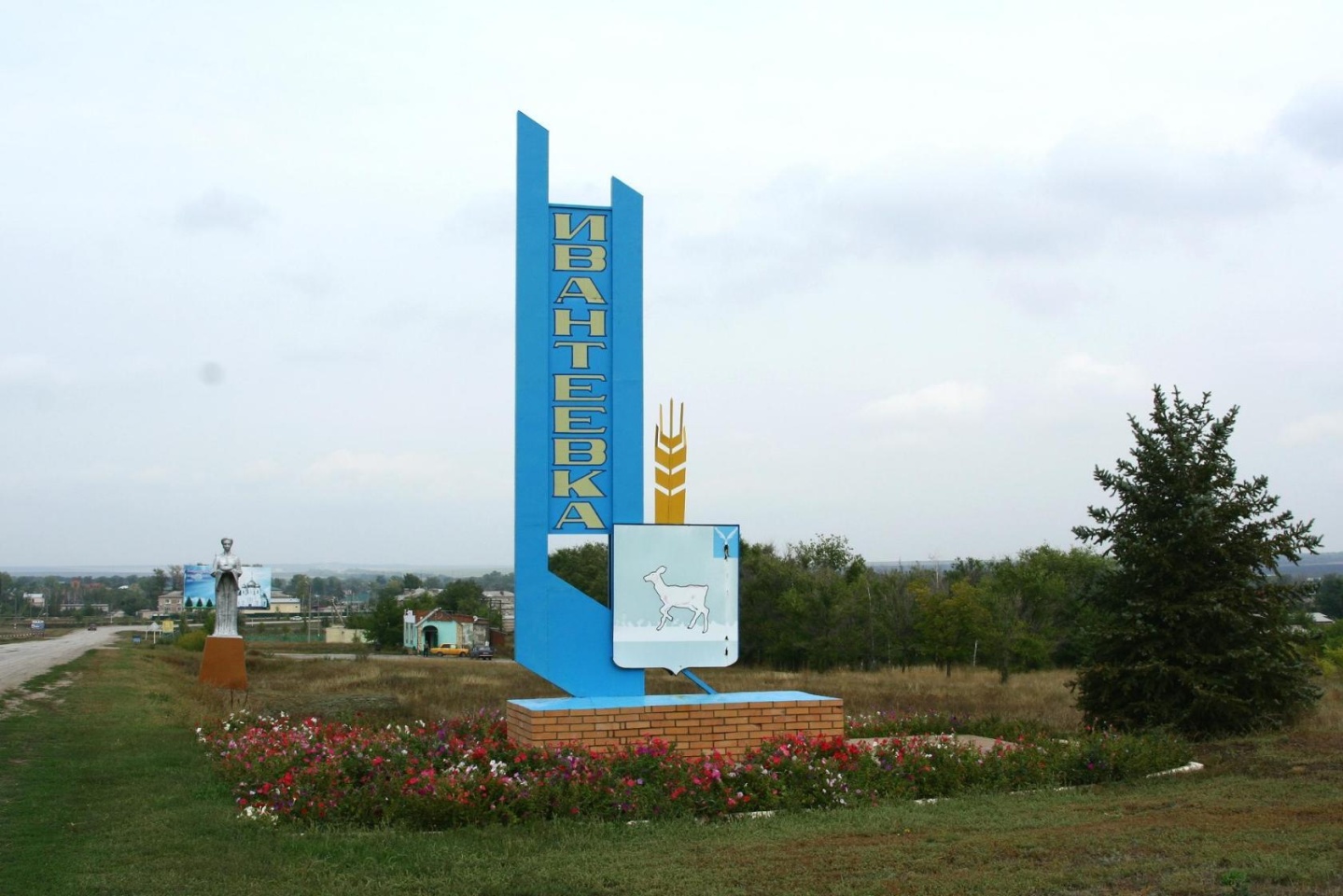 Уважаемые жители Ивантеевского муниципального образования.Одной из главных задач бюджетной политики является обеспечение прозрачности и открытости бюджетного процесса. Для привлечения большого количества граждан к участию в обсуждении вопросов формирования бюджета района и его исполнения разработан «Бюджет для граждан».«Бюджет для граждан» предназначен прежде всего для жителей, не обладающих специальными знаниями в сфере бюджетного законодательства. Информация «Бюджет для граждан» в доступной форме знакомит граждан с основными характеристиками бюджета Ивантеевского муниципального образования.Бюджетный процесс - ежегодное формирование и исполнение бюджета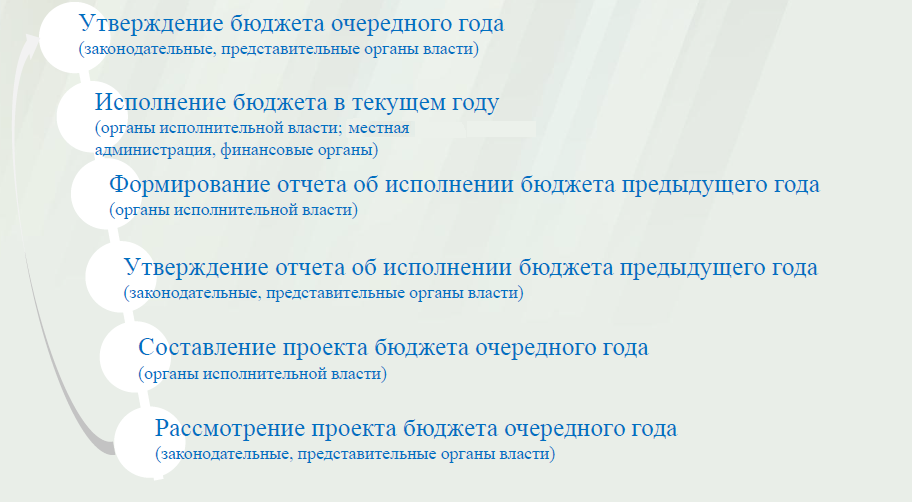 Что такое бюджет?Бюджет – это план доходов и расходов на определенный период.Исполнение бюджета Ивантеевского муниципального образования за 2018 год                         тыс. руб.Зачем нужны бюджеты?Для выполнения своих задач муниципальному образованию необходим бюджет, который формируется за счет сбора налогов и безвозмездных поступлений направляемых на финансирование бюджетных расходов.Основные характеристики бюджета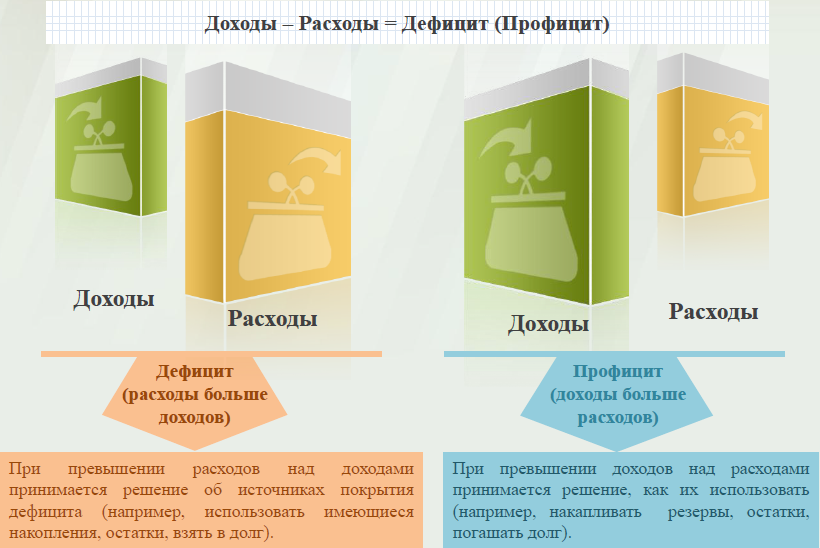 Дефицит и профицит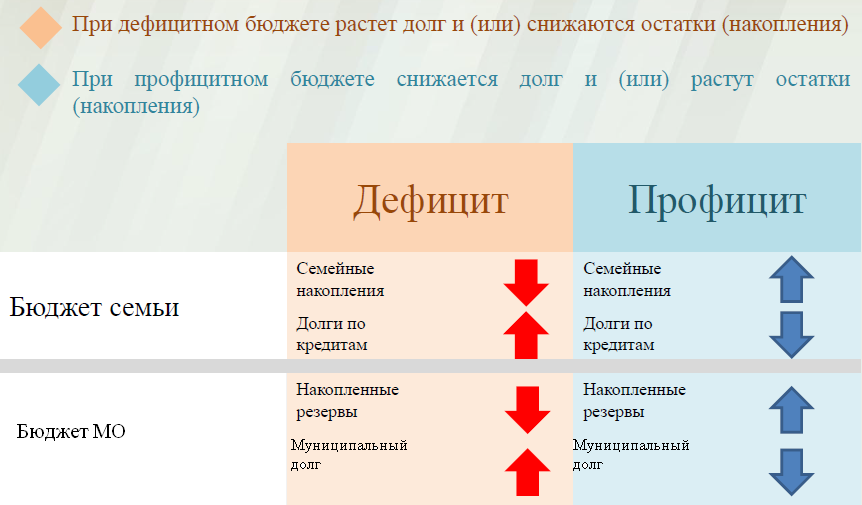 Доходы бюджета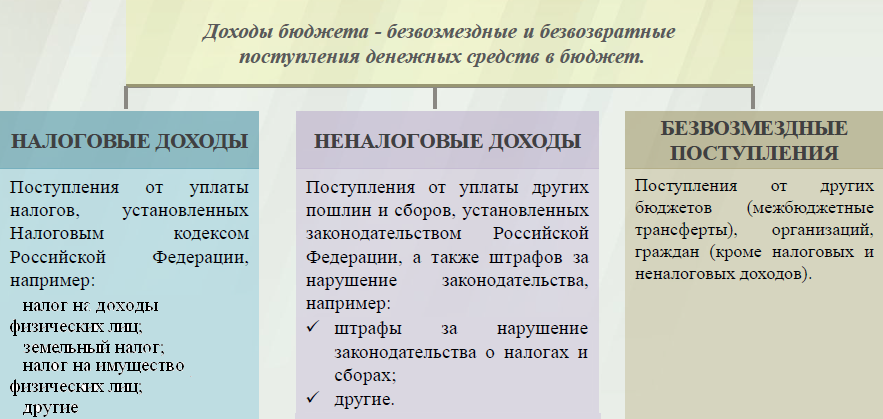 Межбюджетные трансферты - основной вид безвозмездных перечислений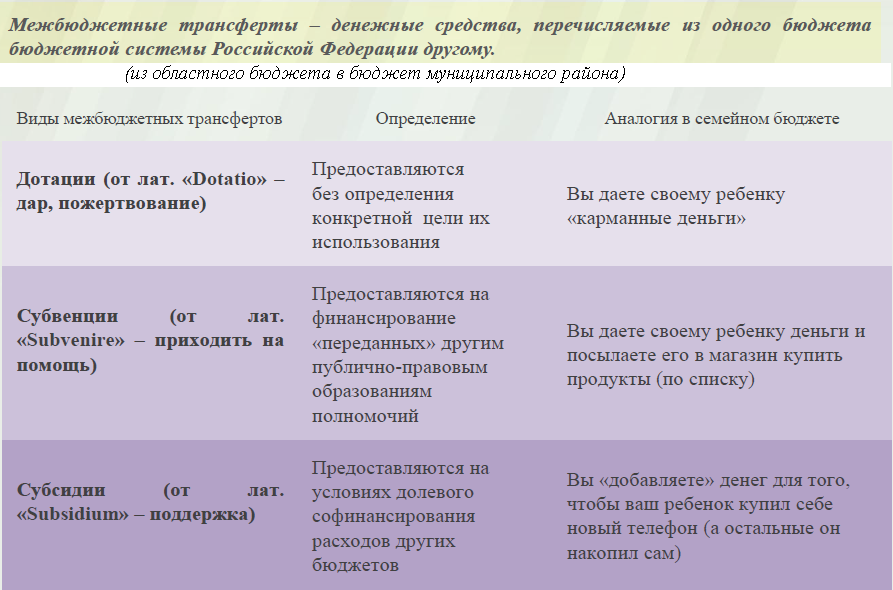 Федеральные, региональные и местные налоги.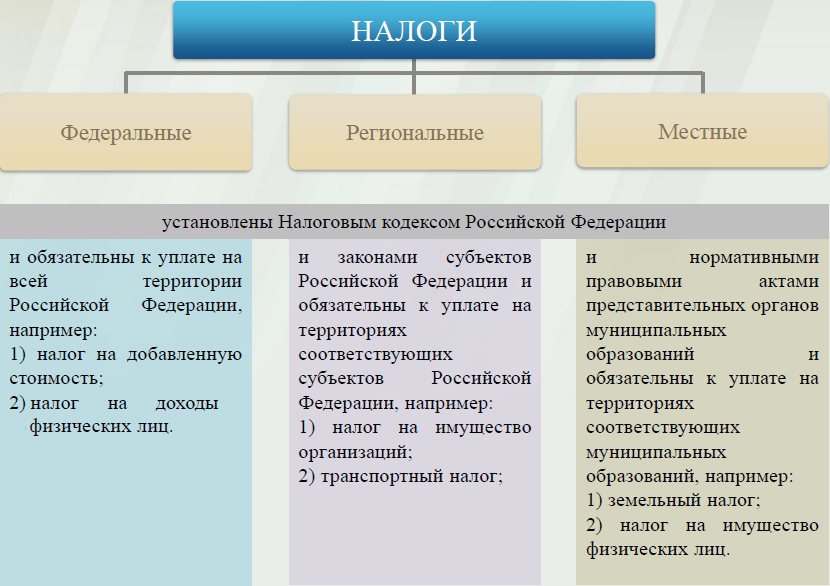 Налоги, зачисляемые в бюджет муниципального образования Структура доходов бюджета Ивантеевского муниципального образования тыс. руб.Доходы в 2018 году составили  -  15850,5 тыс. руб.Доходы бюджета Ивантеевского муниципального образования в расчете на 1 жителя( численность населения Ивантеевского муниципального образования на 01.01.18г. 5623 человек)                     Основными бюджетообразующими доходами бюджета муниципального образования являются земельный налог, единый сельскохозяйственный  налог и налог на имущество физических лиц .РАСХОДЫ.Расходы бюджета – выплачиваемые из бюджета денежные средства.В каких единицах измеряются параметры бюджетов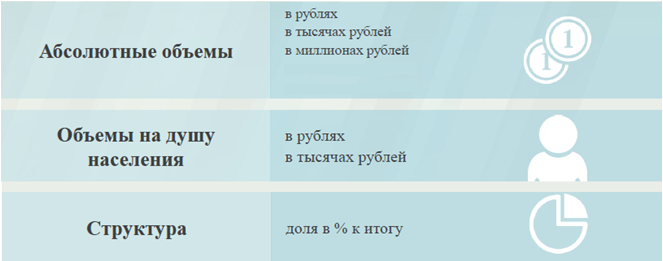 Расходы по основным функциям муниципального образования.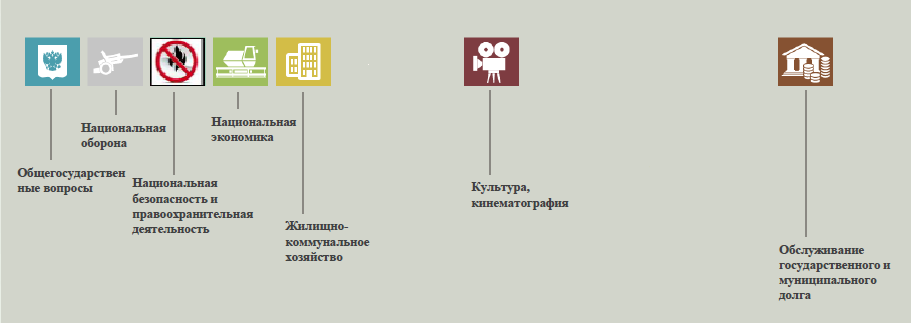 Структура расходов бюджета Ивантеевского муниципального образования по разделам за 2018 год.												%Структура расходов. Расходы бюджета Ивантеевского муниципального образования по основным разделам на душу населения                                                                                                            руб.									руб.								          тыс. руб.                                             ПоказателиПлан  2018 годаФакт2018 годаДоходы, в том числе12538,515850,5Налоговые, неналоговые доходы10625,213937,2Безвозмездные поступления 1913,31913,3Расходы, в том числе 13883,113664,8Общегосударственные вопросы339,8339,8ЖКХ12775,712557,4Национальная оборона365,2365,2Национальная безопасность37,537,5Национальная экономика54,854,8Другие расходы310,1310,1Баланс (доходы-расходы)(-)Дефицит или профицит(+)-1344,62185,7Налог на доходы физических лицНалог на имущество физических лицЗемельный налог                    3 %                                    100 %                                      100 %                    3 %                                    100 %                                      100 %                    3 %                                    100 %                                      100 %Местный бюджетМестный бюджетМестный бюджетНаименование доходовПлан  2018 годаФакт 2018 годаНаименование доходовПлан  2018 годаФакт 2018 годаНалоговые доходы всего:10612,213924,2в том численалог на доходы физических лиц1688,01984,7единый сельскохозяйственный  налог3698,34331,1налог на имущество физических лиц1818,32299,8земельный налог3407,65308,6Неналоговые доходы всего:13,013,0в том числе:доходы поступающие в порядке возмещения расходов, понесенных от эксплуатации имущества11,011,0штрафы, санкции и возмещение ущерба2,02,0Безвозмездные поступления всего:1913,31913,3в том числедотации бюджетам субъектов Российской Федерации и муниципальных образований256,3256,3Субсидии бюджетам бюджетной системы858,8858,8субвенции бюджетам субъектов Российской Федерации и муниципальных образований.365,2365,2субвенции бюджетам субъектов Российской Федерации и муниципальных образований.365,2365,2Иные межбюджетные трансферты313,0313,0Безвозмездные поступления от негосударственных организаций80,080,0Прочие безвозмездные поступления40,040,0Итого доходов:12538,515850,5Наименование доходов2018 год отчет (руб.)Доходы всего, в том числе :2819,0налоговые и неналоговые доходы2478,0безвозмездные поступления341,0РазделНаименованиеПлан 2018 годаФакт 2018 года01Общегосударственные вопросы2,42,502Национальная оборона2,62,603Национальная безопасность0,30,304Национальная экономика0,40,405Жилищно-коммунальное хозяйство92,091,908Культура, кинематография1,51,510Социальная политика0,40,411Физическая культура и спорт0,40,4Всего100100РазделПоказательПлан 2018 годФакт 2018 год05Жилищно-коммунальное хозяйство2272,052233,2208Культура, кинематография36,4536,4501Содержание работников органов местного самоуправления60,4360,43Итого расходы местного бюджета2468,992430,16РасходыПлан 2018годаФакт 2018годаОбщегосударственныевопросы339,8339,8Национальная оборона365,2365,2Национальная безопасность и правоохранительныя деятельность37,537,5Национальная экономика54,854,8Жилищно-коммунальное хозяйство12775,712557,4Культура, кинематография205,0205,0Социальная политика50,050,0Физическая культура и спорт55,155,1ИТОГО расходов:13883,113664,8